VIJAYANAGARA SRI KRISHNADEVARAYA UNIVERSITY, BALLARIVIJAYANAGARA SRI KRISHNADEVARAYA UNIVERSITY, BALLARIVIJAYANAGARA SRI KRISHNADEVARAYA UNIVERSITY, BALLARIVIJAYANAGARA SRI KRISHNADEVARAYA UNIVERSITY, BALLARIVIJAYANAGARA SRI KRISHNADEVARAYA UNIVERSITY, BALLARIVIJAYANAGARA SRI KRISHNADEVARAYA UNIVERSITY, BALLARIVIJAYANAGARA SRI KRISHNADEVARAYA UNIVERSITY, BALLARI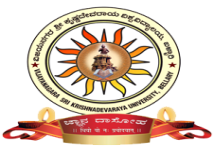 LIST OF ACADEMIC COUNCIL MEMBERS OF VSK UNIVERSITY, BALLARILIST OF ACADEMIC COUNCIL MEMBERS OF VSK UNIVERSITY, BALLARILIST OF ACADEMIC COUNCIL MEMBERS OF VSK UNIVERSITY, BALLARILIST OF ACADEMIC COUNCIL MEMBERS OF VSK UNIVERSITY, BALLARILIST OF ACADEMIC COUNCIL MEMBERS OF VSK UNIVERSITY, BALLARILIST OF ACADEMIC COUNCIL MEMBERS OF VSK UNIVERSITY, BALLARILIST OF ACADEMIC COUNCIL MEMBERS OF VSK UNIVERSITY, BALLARISl No.KSU Act SectionPhotoMembersE-mailPhoneDesignation0130(1)(i)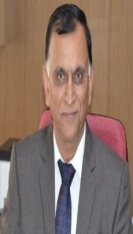 Prof.  Siddu P. AlgurHon’ble Vice-ChancellorVijayanagara Sri Krishnadevaraya University, Ballari.vcpa.vskub@gmail.comCell: 9449042783Tel: 08392-242720/808Chairman0230(1)(ii)The Commissioner for Collegiate Education,P.B.No: 5029, DTE Building, Palace Road, G.O.K, Bangalore-560 001.bngcce@kar. nic.inTEL: 080-22263327/22211906/FAX: 080-22283758, 22211906MEMBER0230(1)(ii)NOMINEE:Joint Director of Collegiate Education,Mini Vidhana Soudha Campus, Station Road,Kalaburgi - 585101.bngcce@kar.nic.injdir-cce-kagu@kar.nic.injdirglb2015@gmail. comTEL: 080-22263327/22211906/FAX: 080-22283758, 22211906Cell: 9480325582MEMBER0330(1)(iii)The Director of Technical Education in Karnataka, K.R.Circle, Bangalore – 560 001.dtekar@hotmail.comTel: 080-22200291/22261212MEMBER0430(1)(V)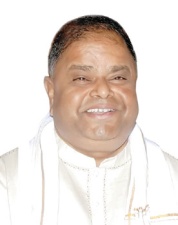 Sri. K.C.Kondaiah,MLCH. No.32/A, Y Nagesh Shastri Nagar, 1st Cross,Ballari- 583101.kck.kondaiah@gmail.com9448068886/9448350067963215559599458276219448068886/9448350067MEMBER0530(1)(v)Sri. Basavaraj Patil Itagi, MLCNo.25, Itagi (Po), Devadurga (Tq), Raichur (District). Svgouda3@gmail.com 9448827763MEMBER0630(1)(vi)Smt. Roopa DesaiPrincipalSmt and Sri Andanappa Hosmani Rural First Grade College, Kukanoor-583232Koppalsmtandsriahrfgcollege@gmail.com rdesaivgc@gmail.com9482753620MEMBER0730(1)(vi)Sri. S. C. ThippashettiPrincipalSri Vijayachandrashekhar College of Education, Kushtagi-584121, Koppalsvcbedcollege@gmail.com8970147363MEMBER0830(1)(vi)Sri. H. R. RameshPrincipalJSS B.Ed College, P.B. No. 01, Gadi Durgamma Temple, Holagundi Road, Huvinahadagali-583219Ballarivskujssied@gmail.com  hpramesh06@gmail.com 9449980147/9916260600MEMBER0930(1)(vi)Smt. Devika MaliniPrincipalSrikari Degree College, Ananthashayanagudi, Hampi Road, Hospet-583201Ballari.srikariet@gmail.com devikamalini10@gmail.com 9880631000MEMBER1030(1)(vi)Sri. Siddappa NarayanappaPrincipalSmt. Gali Rukminamma Changareddi Govt. Commerce and Management College, Nallacheruvu, Near District Stadium, Ballari.gcmc.bly@gmil.com 9986161279MEMBER1130(1)(vi)Sri. Mallikarjuna GPrincipalSmt. Rudramba M.P. Prakash Govt. First Grade College, Huvinahadagali-583219Ballari.principal.srmpp@gmail.com9880513444 MEMBER1230(1)(vi)Sti. K. RamkiranPrincipalSree Medha Degree College, #03, Fort Road, Ballari-583101ramkivj@gmail.com 9513337937MEMBER1330(1)(vi)Prof. M.S. DadmiPrincipalSri. Gavisiddeshwara Arts, Science and Commerce College, Koppal-583231sgcollegekpl@gmail.com msdad7@gmail.com 9448973391MEMBER1430(1)(vi)Sri. B. G. KanakeshmurthyPrincipalSri.Shankar Anand Singh Govt. First Grade College, Hospet-583201Ballari.gfgcvijayanagara90@gmail.com 9686617897MEMBER1530(1)(vi)Dr. Honnur Ali IPrincipalGovt. First Grade College, Moka-583117Ballarihonnurali@gamil.com 9844913304MEMBER1630(1)(vii)Sri Basavaraj Swamy Maleemath,Advocate, Pinjaru Street,Near C.P. School, Gangavati, Koppal.bsmalemath@gmail.com9448370355MEMBER1730(1)(vii)Sri.N.Y.P. SwamyN.Y.H. Palace, Moka Road, Gandhinagar, Ballari.-9481244297MEMBER1830(1)(vii)Sri. P.N. SripadaMallige Hotel, Hospet-583201Ballari District.-9845277117MEMBER1930(1)(viii)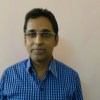 Prof. Robert Jose,Dept. of Studies in English,VSK University, Ballari. robertjose@vskub.ac.inrobertjose_66@yahoo.com9448295150MEMBER2030(1)(viii)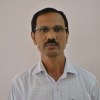 Prof. Bheemanagouda,Dept. of Studies in Commerce,VSK University, Ballaribheemanagouda@gmail.com9448814407MEMBER2130(1)(viii)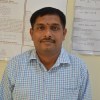 Prof.V. LokeshDept. of  MathematicsVSK University,Ballari. lokiv@yahoo.com lokeshv@vskub.ac.in 8892531820MEMBER2230(1)(viii)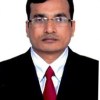 Prof. Vijayakumar B MalashettyDept. of ZoologyVSK UniversityBallari.vijaymalashetty@gmail.com8618558020MEMBER2330(1)(viii)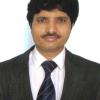 Prof. Tipperudrappa JDept. of PhysicsVSK University Ballari.jtrphysics@vskub.ac.in9845887317MEMBER2430(1)(ix)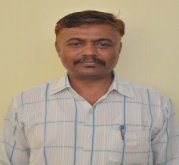 Prof. Shantha Naik NDean, Faculty of Arts, VSK University, Ballari.shanthanaik@vskub.ac.in 9449021006MEMBER2530(1)(ix)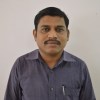 Prof. Ramesh O Olekar,Dean, Faculty of Business Studies,  VSK University, Ballari.ramesholekar@vskub.ac.inramesh.olekar@rediffmail.com 9448641182MEMBER2630(1)(ix)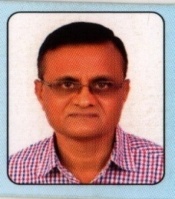 Prof. C.Venkataiah Dean, Faculty of Applied Science, VSK University, Ballari. Venkataiah.c@gmail.com 9481244451MEMBER2730(1)(ix)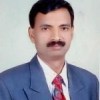 Prof. Basavaraj S Benni,Dean, Faculty of Social Science,  VSK University, Ballari.bsbenni@vsub.ac.in9423276500MEMBER2830(1)(ix)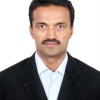 Prof. K. S. LokeshDean,Faculty of Pure ScienceVSK University,  Ballari.kslokesh@vskub.ac.in lokeshsk@gmail.com 9035500208MEMBER2930(1)(xii)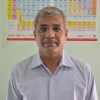 Prof. K. H. ShivaprasadLibrarian Department of ChemistryVSK University, Ballari.shivaprasad@vskub.ac.in 9886433203MEMBER3030(1)(xiii)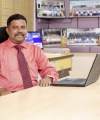 Prof. G. P. DineshDirector, Department of Students Welfare,VSK University, Ballari.dineshgurrum@hotmail.com gurrumdinesh@vskub.ac.in9880779387MEMBER3130(1)(xiv)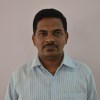 Prof. K.V.PrasadDirectorPlanning , Monitoring and Evaluation  Board,VSK University,Ballari.prasadkv@vskub.ac.in9448687862MEMBER3230(1)(xv)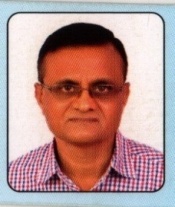 Prof. C.Venkataiah Director (Incharge)College Development Council, VSK University, Ballari. venkataiah.c@gmail.com collegedevelopmentcouncil@gmail.com 9481244451MEMBER3319(3)Finance Officer, VSK University, Ballari.vskubfo@gmail.comn -MEMBER3430(i)(xvii)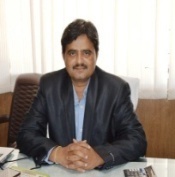 Prof. Ramesh KRegistrar (Evaluation)VSK University, Ballari.Eva.vskub@gmail.comvskubregistrar. eva@gmail.com 08392241011MEMBER3530(i)(xviii)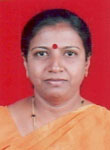 Prof. B K Tulasimala,Registrar(Admin),VSK University, Ballari.registrarps@vskub.ac.in   bkt1990@gmail.com 9449956781/08392-242703MEMBER
SECRETARY3630(x)Kum. Abhishree, NSS Student,VSK University, Ballari.abhiannasagar@gmail.com9480465232MEMBER